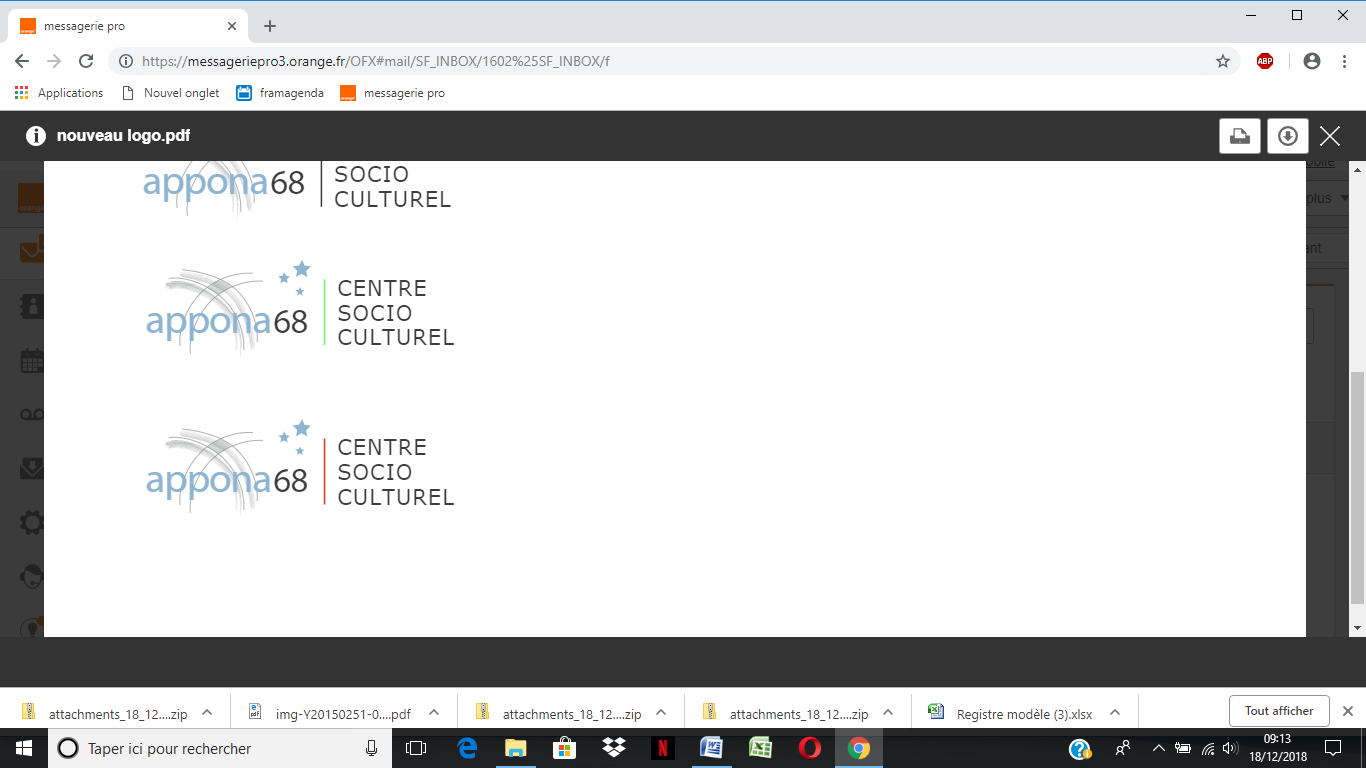 CARTE DE MEMBRE 2019N°……………………………...Saisie le ………………………2019 - Délivrée le ………………………2019CoordonnéesNom : ………………………………………………………………….….Prénom : …………………………………………………………………….Adresse : ………………………………………………………………………………………………………………………………………………………Code Postal : ……………………………………………………….….Ville : ………………………………………………………………………….Date de naissance……………………………………………………E mail : ……………………………………………………………………….Téléphone portable : ………………………………………………Téléphone fixe : ………………………………………………………….N° Allocataire CAF/MSA : ………………………………………………………………………………………………………………….………….Personnes à prévenir en cas d’urgence (Nom et tél)………………………………………………………………………….…………Personnes autorisées à chercher les enfants : ………………………………………………………………………………………………ADHESIONIndividuelle	 (5 €)		Date de règlement : …………………………..…..……………………..……………..……………Familiale	(10 €)		Mode de règlement : ……………………..………………………………………..…..……………LISTE DES PERSONNES FIGURANT SUR LA CARTE FAMILIALEACTIVITES PROPOSEESCNED (Wittenheim /Colmar) *CLAS(Colmar/Zillisheim/Heimersdorf/Vieux-Thann) *Alphabétisation (Colmar/Wittenheim) *ALSH Mercredi (Colmar/Zillisheim) *Ateliers Parents/enfants (Zillisheim/Logelbach) *Papo’thé (Zillisheim/Colmar) *Café des Parents (Heimersdorf/Vieux-Thann) *Animations périscolaires (hors ALSH)DomiciliationAccompagnement socialAccompagnement habitatAccès aux soins (EPS/PMI)*Point Numérique CAFAccompagnement autres démarches numériquesSoutien à la recherche d’emploi……………………………………………………..(*) Rayer les mentions inutilesJe soussigné(e)……………………………………………….……..,Certifie sur l’honneur l’exactitude des renseignements figurant sur cette fiche.Le ……………………………………….2019.Signature :Documents à joindre : Pièce d’identité Attestation d’assurance responsabilité civile Fiche sanitaire enfants Photocopie du carnet de santéou certificat médical attestant que les vaccins des enfants sont à jour.APPONA68- Maison du Bassin Potassique - 260 rue de Soultz - 68270 WITTENHEIM – Tél 03 89 66 18 17 – mail : appona.68@wanadoo.frNOMPRENOMDATE DE NAISSANCESCOLARITE(Niveau/Etablissement)LIENN° ACTIVITES CHOISIESPARENT 2ENFANT 1ENFANT 2ENFANT 3ENFANT 4ENFANT 5